Федеральное государственное бюджетное образовательноеучреждение высшего образования«Российский экономический университет им. Г.В. Плеханова»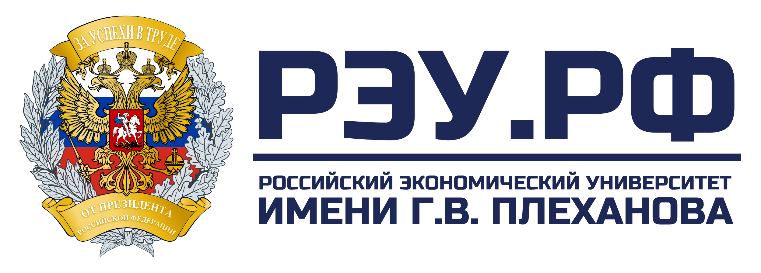 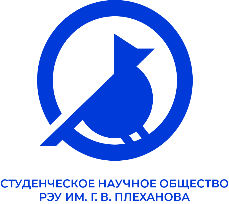 XXXVII Международная научно-практическая конференция «ПЛЕХАНОВСКИЕ ЧТЕНИЯ» Информационное письмоСтуденческое научное общество 2024Уважаемые студенты!Студенческое научное общество Российского экономического университета им. Г. В. Плеханова приглашает студентов всех форм обучения принять участие в XXXVII Международной научно-практической конференции «Плехановские Чтения» (далее – Конференция).Участие в Конференции бесплатное.Рабочий язык Конференции: русский.Конференция проходит в два тура: заочный и очный.Основные даты организации конференцииСекции конференции1.	Российская экономика и бизнес в эпоху реглобализации и развития искусственного интеллекта.2.	Государство и право в условиях цифровой трансформации.3.	Финансы в условиях цифровой и «зеленой» трансформации экономики.4.	Цифровые решения для бизнеса и управления государством.5.	Инновационные тренды в предпринимательстве.6.	Теория и практика управления развитием организаций.7.	FoodTech: новые материалы и технологии.8.	Россия в эпоху перемен. 90-е годы ХХ века: время, люди, события.9.	Тенденции развития туризма и гостеприимства.10.	Проблемы развития физической культуры и спорта.11.	Будущие абитуриенты.12.	Проекты будущих абитуриентов.ЗАОЧНЫЙ ТУРВ течение заочного тура автор направляет статью по выбранной им проблеме в рамках секций Конференции. Вы можете осветить более узкую тему. Однако важно, чтобы область Вашего исследования совпадала с заявленной тематикой секции. •	К участию приглашаются студенты всех вузов.•	Принять участие могут только студенты бакалавриата, магистратуры и специалитета, а также возможно участие школьников и студентов СПО.•	Допускается соавторство не более 2 человек.•	Наличие научного руководителя обязательно.•	Один автор может подать к участию максимум 3 статьи, но не более 1-ой статьи на 1 секцию. Школьники могут подать только одну статью.•	Язык конференции: русский.•	Участие в конференции бесплатное. Очное выступление является обязательным условием для публикации работы в сборнике конференции!Порядок подачи и обработки статейЗарегистрироваться и оставить заявку на сайте: https://lomonosov-msu.ru/rus/event/8712/При отправке статьи не забывайте про требования к оформлению статей (см. Приложение 1). Название файла со статьей состоит из: «ФИО. Название статьи». Например: «Иванов Иван Иванович. Цифровизация трудовых ресурсов в целях укрепления экономической безопасности организации». Если участник хочет участвовать в нескольких секциях, просьба отправлять каждую статью отдельно в разных анкетах, каждый раз указывая необходимую информацию.Статьи принимаются только в формате doc. или docx. Подтверждение проверки научным руководителем данной статьи (скан первого листа статьи с подписью научного руководителя) – отдельным документом в формате pdf. Иные форматы файлов статей и подтверждений приниматься не будут!Статьи, содержащие значительное количество (5 и более) грамматических, пунктуационных или смысловых ошибок, снимаются с участия. Необходимо использовать грамотный русский язык в процессе изложения материала.Неправильно оформленные статьи к участию не принимаются.Проверка статейОргкомитет организует конкурсный отбор работ. Конкурсный отбор проводится в 2 этапа:Первый этап – проверка на наличие некорректных заимствований (плагиат). При проверке каждой работы команда организаторов будет обращать внимание на источники, которые были задействованы. Однако общий процент оригинальности работы должен быть более 75% для студентов и более 70% для школьников. Проверка всего документа, исключая список литературы, будет осуществляться в системе Антиплагиат.вуз (РЭУ им Г.В. Плеханова). Обращаем внимание, что использование искусственного интеллекта данная система демонстрирует. При возникновении вопросов к работе, она к эксперту будет направлена с пометкой о возможном использовании искусственного интеллекта при написании. Решение по допуску к конкурсу будет приниматься экспертом. Второй этап – проверка работ экспертами. Проводится по балльно-рейтинговой системе, то есть по каждому критерию статье присваиваться определенное количество баллов, итоговый балл статьи – сумма баллов, полученных по всем критериям. На основании выставленных экспертами баллов будет сформирован рейтинг работ, по которому лучшие из них пройдут в очный тур.Критерии экспертной проверки: Структура статьи, логика изложения (введение с обоснованием актуальности заявленной проблемы, основная часть, выводы и возможные рекомендации; грамотная аннотация) – макс. 10 баллов.Содержание, где учитывается аналитический подход авторов, обоснованность и формулировка авторских выводов; демонстрация навыков работы с научно-аналитической литературой и первоисточниками информации; собственные расчеты и авторские исследования –  макс. 10 балловОформление, включая научно-аналитический стиль изложения, грамотное оформление списка литературы и использованной информации из официальных сайтов государственных институтов и аналитических изданий; работа со ссылками: их достоверность и грамотное использование – макс. 10 баллов.Ответственность за научную составляющую работы возлагается на научного руководителя, подтверждением его руководства над автором является подпись на первом листе работы (рядом с ФИО).ОЧНЫЙ ТУРВсе участники, чьи работы прошли конкурсный отбор, получат на почту официальные приглашения на очный тур, который состоится в Российском экономическом университете имени Г. В. Плеханова, в случае отсутствия ответа приглашения будут направлены в социальной сети «ВКонтакте». Аудитории и время проведения будут сообщены позже в официальной группе Конференции «ВКонтакте», а также на сайте РЭУ им. Г. В. ПлехановаЕсли в день проведения Конференции, студент не может присутствовать на мероприятии очно, то ему будет представлена возможность выступить дистанционно. В таком случае нужно подтвердить главному организатору невозможность очного присутствия на конференции по уважительной причине (нахождение за границей или в другом городе РФ).Ознакомиться с требованиями к выступлению в очном туре и критериями оценивания можно в регламенте, который будет опубликован в официальной группе Конференции «ВКонтакте». Всем участникам очного тура будут выданы сертификаты в электронном виде, а победители будут награждены дипломами и призами на церемонии Награждения. По итогам Конференции будет опубликован сборник научных статей, включающий работы участников, прошедших в очный тур. Все материалы будут размещены в системе РИНЦ (Российский индекс научного цитирования). Обращаем Ваше внимание на то, что для публикации работы в сборнике Конференции выступление является обязательным условием для всех участников. Требования к оформлению статейОбъём статьи – 3-4 страницы А4 (Таблицы и рисунки учитываются, шапка и список литературы не учитываются в объёме);Шрифт – Times New Roman, кегль 14, поля страницы: верхнее – 2 см, нижнее – 2 см, левое – 2 см, правое - 2 см; интервал перед и после абзаца - 0, междустрочный – одинарный, отступ (первая строка) – 1,25 см;На первой странице работы в правом верхнем углу (выравнивание по правой стороне) необходимо указать: Фамилия И.О. участника (жирным шрифтом), на следующей строке указывается факультет, курс, ниже название учебного заведения, еще ниже Фамилия И.О. научного руководителя (жирным шрифтом), на следующей строке ученая степень и научное звание, под ними место работы научного руководителя (структурное подразделение), организация;Пропускается 1 пустая строка;Далее указывается название работы заглавными буквами, жирным шрифтом, выравнивание текста по центру;Пропускается 1 пустая строка;Аннотация (от 200 до 350 знаков), содержащая краткое описание вопроса, поднятого в работе;На следующей строке Ключевые слова (от 5 до 10 слов/словосочетаний);Пропускается 1 пустая строка;Далее название работы, аннотация и ключевые слова на английском языке (оформляются по аналогии с русским вариантом);Пропускается 1 пустая строка;Текст статьи, который оформляется выравниванием по ширине. Отступ абзацев – tab. Не использовать «пробел» для выделения абзацев;Все рисунки и таблицы подписываются (используя меню Ссылки в MS Word), нумерация сквозная. Важно: рисунки предоставляются в формате «черно-белый» или «оттенки серого». Для всех изображений (диаграммы, графики и т.д.) используется слово «Рисунок»;Список использованной литературы обязателен, располагается в конце статьи. Оформляется следующим образом: пропуск строки после основного текста; Фраза «Список литературы», написанная жирным шрифтом, выравниванием по центру;пропуск строки;нумерованный список библиографических ссылок, оформленный также, как и основной текст статьи;Библиографические ссылки в тексте статьи оформляются в квадратных скобках (например, [2, с.64]). Оформляется согласно ГОСТ 7.32-2017.Контактные данныеМесто проведения: Российский экономический университет им. Г.В. Плеханова, адрес: Россия, 117997, Москва, пер. Стремянный, дом 36.Все интересующие Вас вопросы Вы можете задать в официальной группе мероприятия, отправив письмо по электронному адресу Конференции, а также напрямую главному организатору. Официальная группа Конференции в социальной сети «Вконтакте»: https://vk.com/mplexch Ссылка на сайт Ломоносов для подачи заявки: https://lomonosov-msu.ru/rus/event/8712/Главный организатор: Клец Алёна Владимировнаplekhconf24@mail.ruТелефон: 89624414887С уважением,Оргкомитет XXXVII Международной научно-практической конференции«Плехановские Чтения»Начало приема работ10.02.2024Окончание приема работ17.03.2024 (включительно до 23.59)Объявление результатов заочного тураДо 05.04.2024Проведение очного тура и награждение победителей09.04.2024 - 12.04.2024